目 录1. 概述	32. 操作方式	3考试信息查询	33.缓考使用手册……………………………………………………………………5概述在教学单位和教务安排好考试后，学生可以在教务系统上查看考试安排信息。操作方式考试信息查询操作入口：考务系统-考务系统-考试信息查询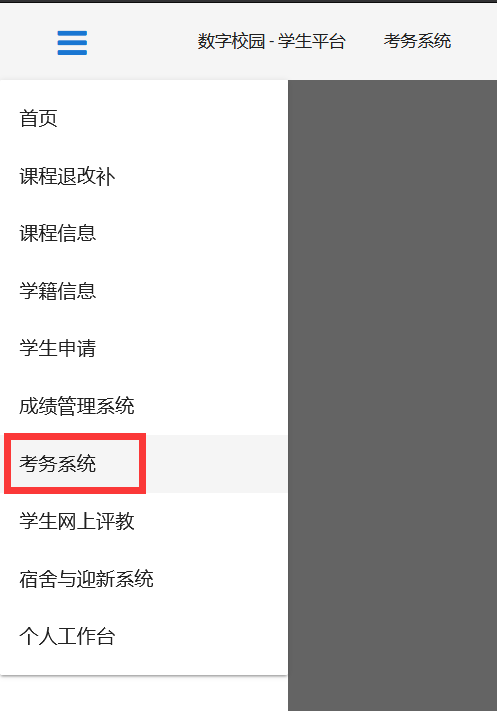 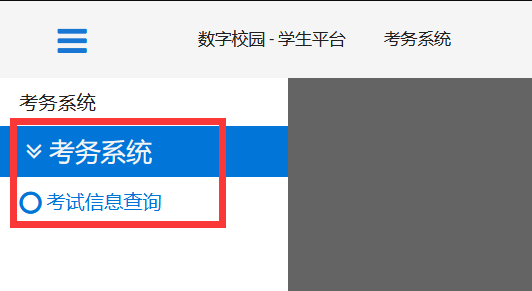 进入考试信息查询页面，查看考试信息。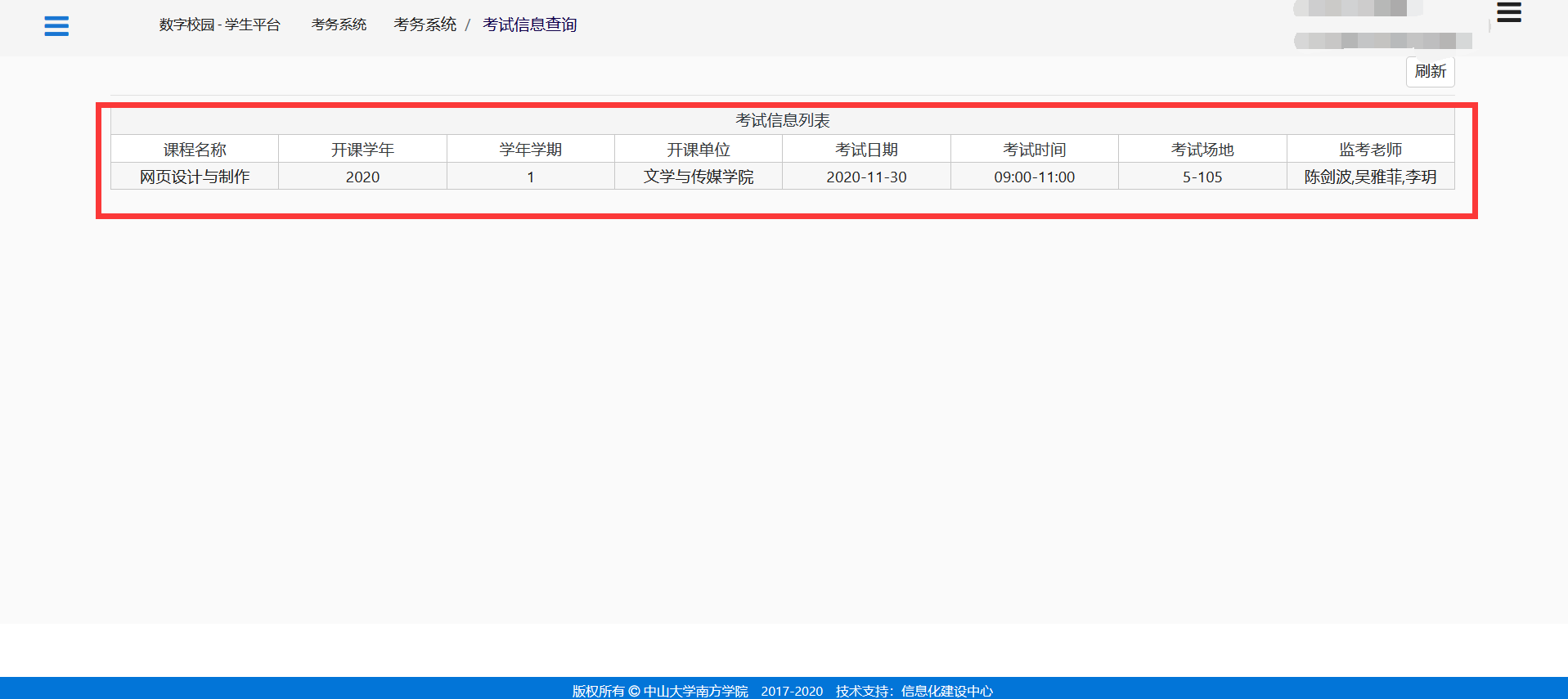 目 录学生端	1目 录	2概述	3流程	31、	学生申请缓考	32、	查看缓考申请	4概述缓考：    学生因故不能按时参加考试的，须事先在缓考申请开放时间内在系统上进行缓考申请，经主管教学领导批准后可以缓考；未经批准而缺考的学生，作旷考处理，成绩以“旷考零分”记。经学生本人申请，院、系批准，缓考的课程可以重考/重修（即重修流程）。缓考学生在下一学期开学后自动报名参加重考（针对2018级之前入学的学生，必修课课程、大学人文基础、管理学基础、计算机应用基础提交成绩后才会自动报名重考；针对2019级之后入学的学生，缓考课程提交成绩后会自动报名重考）。流程学生申请——教师审核意见——开课单位审核意见——教务部审核意见以下为学生的操作说明。学生申请缓考操作入口：学生申请→缓考申请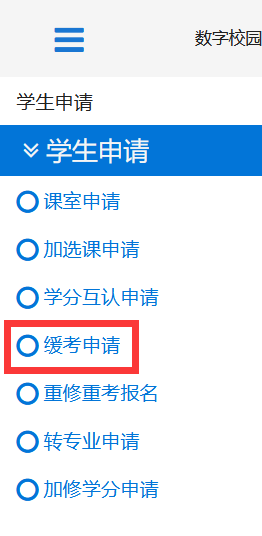 在缓考申请开放时间内，进入缓考申请页面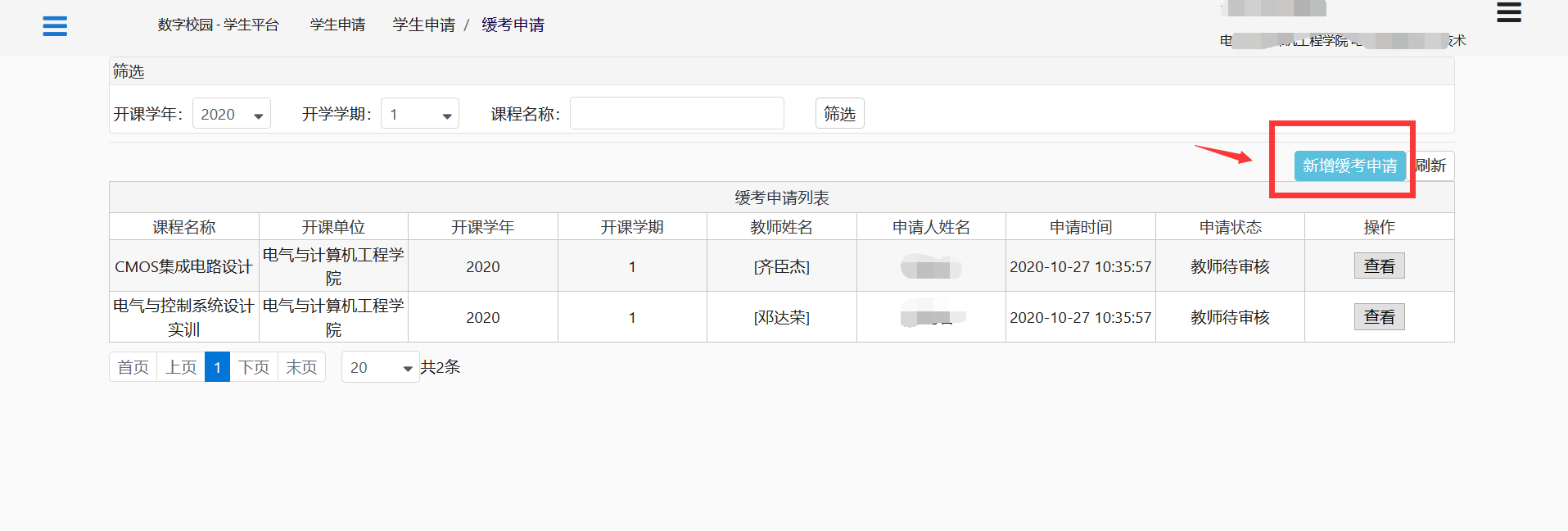 点击【新增缓考申请】按钮，选择需要申请缓考的课程教学班，点击【选择教学班】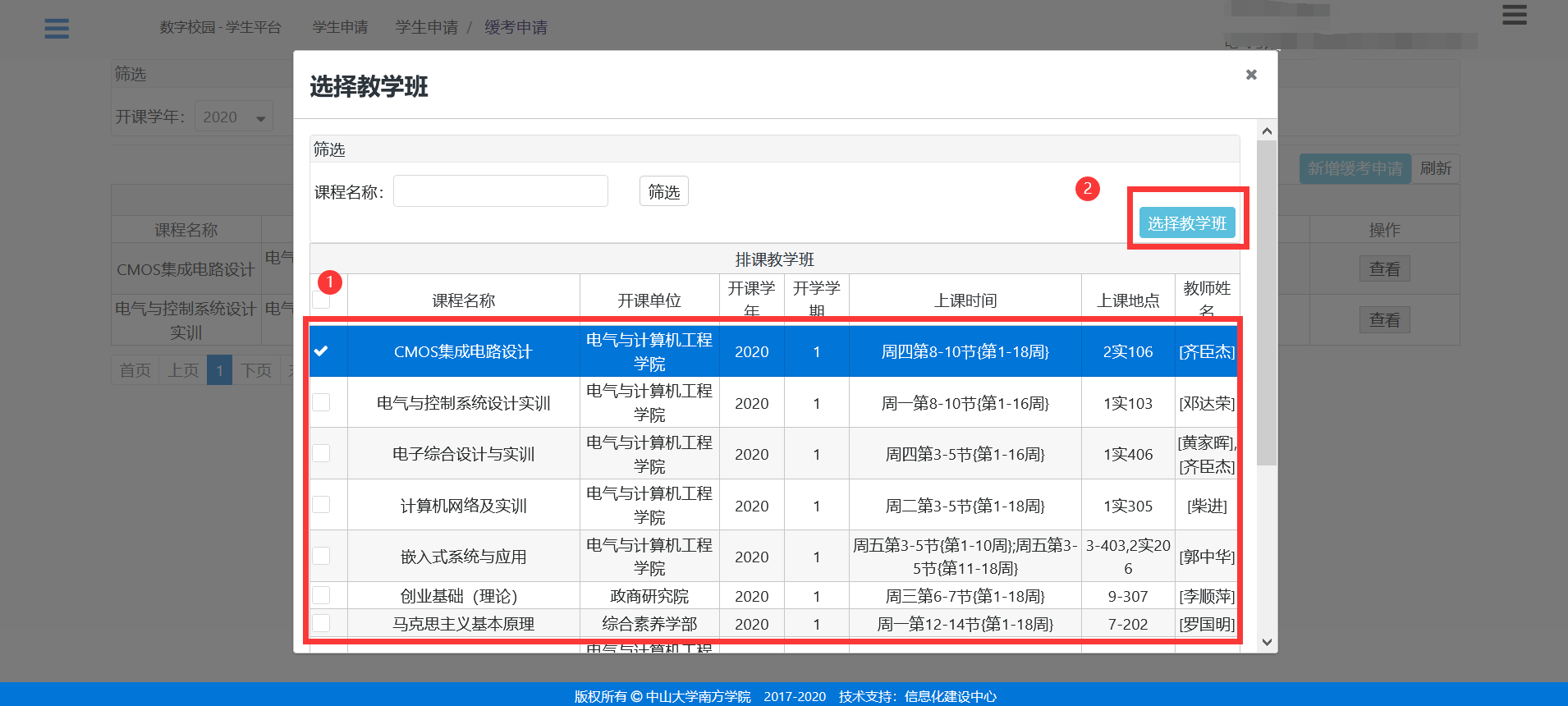 填写申请缓考信息，上传附件，确认信息后，点击【提交申请】。（注：手机号码和申请原因是必填项，附件为可选项，手机号码需11位，申请原因要超过10个字）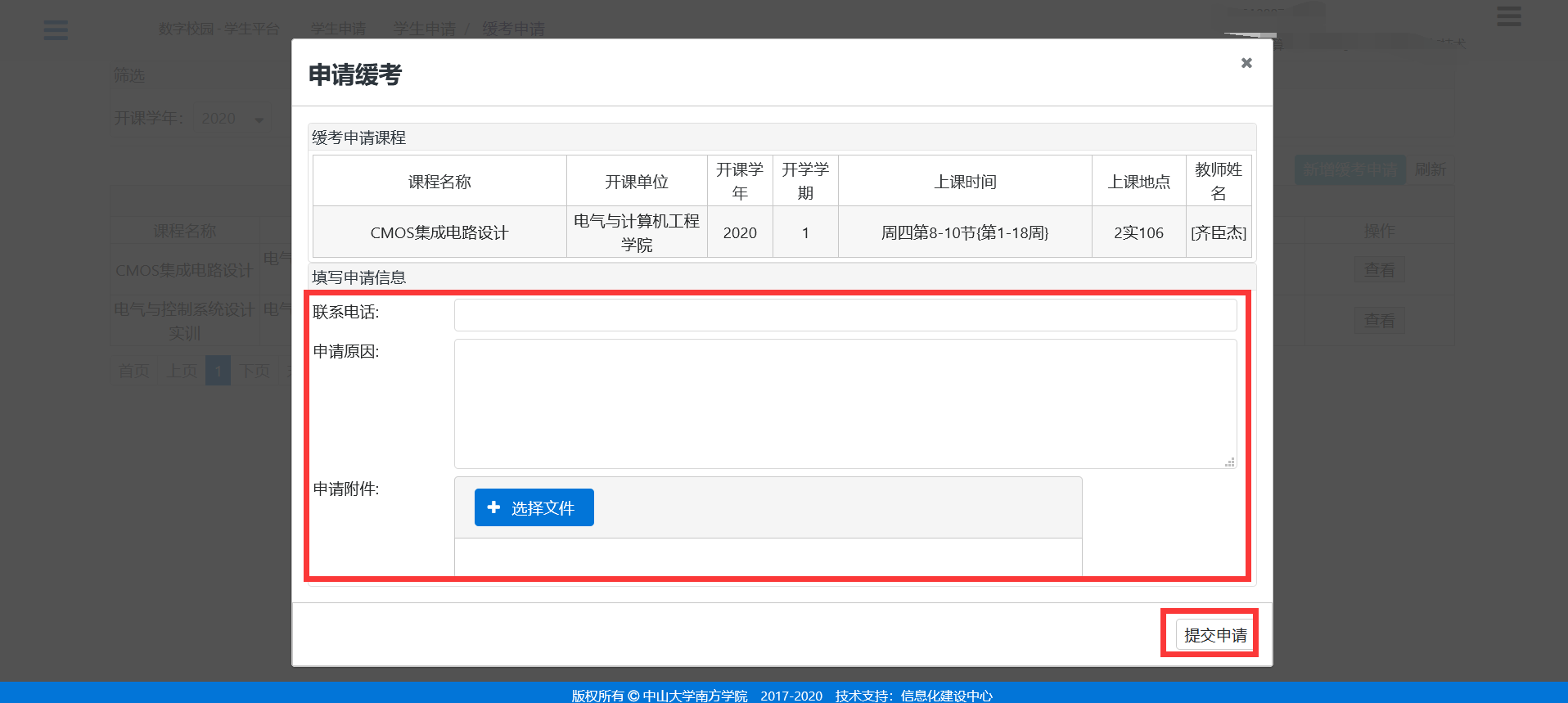 查看缓考申请操作入口：学生申请→缓考申请提交缓考申请后，可以在缓考申请页面中查看审批进度。点击【查看】按钮。如果申请审核不通过，可以重新提交申请。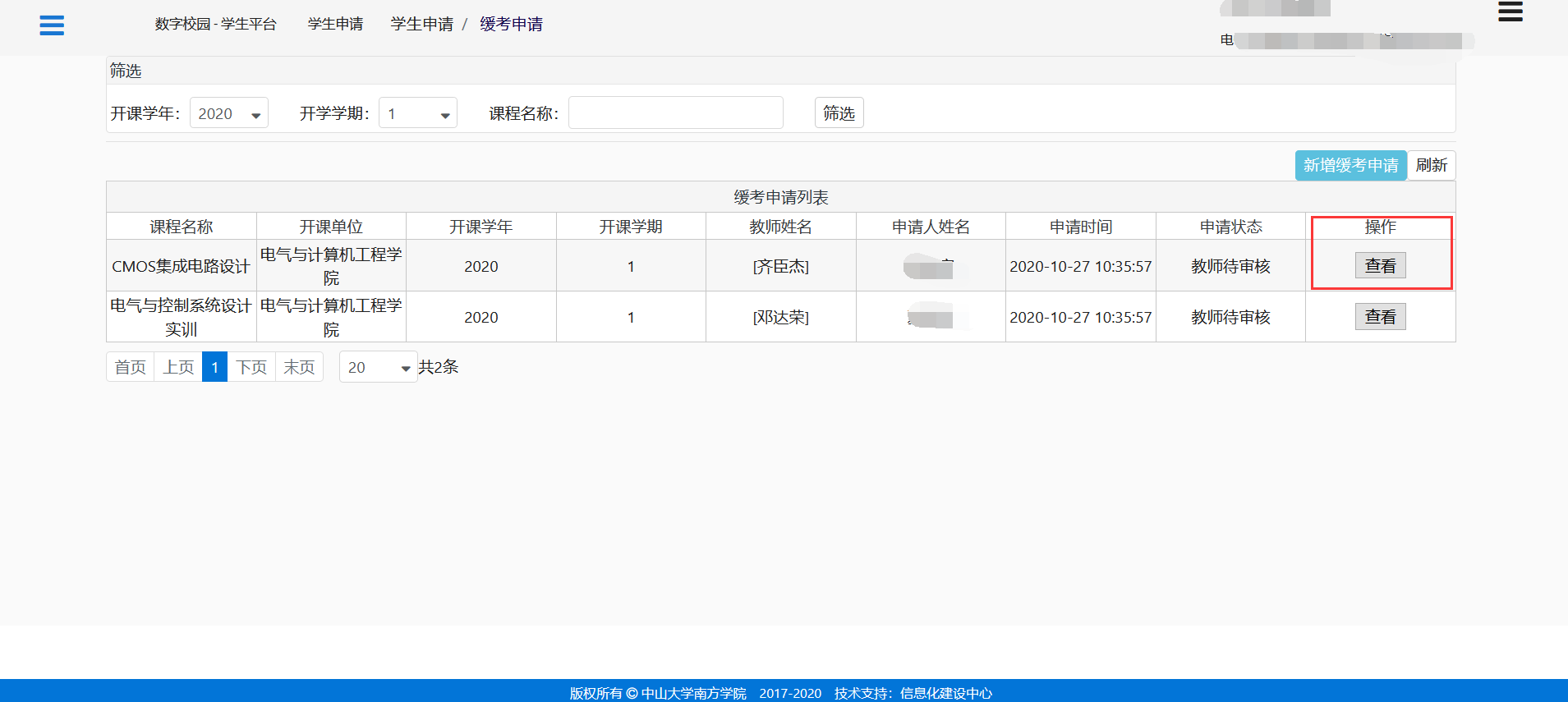 